 Year 5 Curriculum Document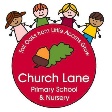 Topics and specified areas:Free choice Curriculum areas:  English, Art, Design and Music must be covered using the attached skills but can be done so at teacher discretion throughout the year.  Maths follows the Head Start Framework timings. Themes and Experiences:Alongside our Topic Curriculum as a school we will be holding Theme Days and Weeks. These will be focusing on providing our children with experiences and skills they need to succeed both in learning and life. TermAutumnSpringSummerTopicInvaders and SettlersInfinity and BeyondMaverick Mayans/Brilliant BeninScienceChemistryPhysicsBiologyGeographyLocational Knowledge of EuropeStructure of the Earth (Extreme Earth)Locational Knowledge of the WorldPlace Knowledge HistoryAnglo Saxons and VikingsPompeiiMayans/BeninComputingTo CodeTo CollectTo Connect/CommunicateREChristianityIslam/JudaismHinduismPSHEBeing Me/Celebrating DifferenceDreams and Goals/Healthy MeRelationships/Changing MeMFLGetting to know you/All about ourselvesThat’s tasty/Family and friendsSchool life/Time travellingAutumnSpringSummerBeing Church Lane Days (Focus Question: What skills do we need to succeed at Church Lane?)School Values/Resilience DaySleaford DayScience DayAwareness DayDesign Technology WeekSchool Values/Resilience DayE-Safety DaySleaford DayCareers DaySchool Values/Resilience DayMental Health DayEntrepreneur Week (Fayre – crafts)Healthy Living Day (Fayre – games)Sleaford DayEnglishTo write with purposeIdentify the audience for writingChoose the appropriate form of writing using the main featuresNote, develop and research ideasPlan, draft, write, edit and improveTo use imaginative descriptionUse the techniques authors use to create characters, settings and plotsUse alliteration and similesUse metaphorsUse personificationInterweave descriptions of characters, settings and atmosphere with dialogueTo organise writing appropriately Guide the reader using a range of organisational devices including a range of connectives and bullet pointsChoose effective grammar and punctuationEnsure correct use of tenses throughout a piece of writingTo use paragraphsWrite paragraphs that give the reader a sense of clarityWrite paragraphs that make sense if read aloneWrite cohesively at length To use sentences appropriatelyUse a mixture of simple, compound and complex sentencesWrite sentences that include:Relative clausesModal verbsParenthesisA mix of active and passiveThe subjunctive formThe perfect formExpanded noun phrasesAdverbs and adverbial phrasesTo present neatlyWrite fluently and legibly with a personal styleTo punctuate accuratelyUse bracketsUse hyphensUse colonsUse semi colonsUse commas to clarify meaning or avoid ambiguity Use dashesReadingTo read words accuratelyApply knowledge of root words, prefixes and suffixesRead age appropriate books with confidence and fluencyTo understand textsParticipate in discussions about books and recommend books to peers, giving reasons for choicesIdentify and discuss themes and conventions in and across a wide range of writing - make comparisons within and across booksLearn a wide range of poetry by heartPrepare poems and plays to read aloud and to performCheck that the book makes sense, discussing understanding and exploring the meaning of words in context - ask questions to improve understandingDraw inferences, justify them with evidencePredict what may happenSummarise the main ideas drawn from more than one paragraph, identifying key details that support the main ideasIdentify how language, structure and presentation contribute to meaningDiscuss and evaluate how authors use language, including figurative language, considering the impact on the readerRetrieve and record information from non-fictionDistinguish between fact and opinionJustify viewsCommunicationTo  listen carefully and understandUnderstand how to answer questions requiring more than a single sentence responseRecognise and explain some idiomsUnderstand ironyTo develop a wide and interesting vocabularyUse adventurous and sophisticated vocabularyUnderstand the meaning of words and offer alternative synonyms or antonymsUse a wide range of phrases that include determiners, modifiers and other techniques to add extra interest and clarityTo speak with clarityVary the length and structure of sentencesAsk questions and make suggestions to take an active part in discussionsComment on the grammatical structure of a range of spoken and written accountsTell stories with structureNarrate detailed and exciting stories using the conventions and structure appropriate to the type of story being toldInterweave action, character descriptions, settings and dialogueTo hold conversations and debatesNegotiate and compromise by offering alternativesDebate, using relevant details to support pointsOffer alternative explanations when others don’t understand Maths (Year 5)Place value Read, write, compare and order numbers to a millionRoman numerals to 1,000Round to the nearest 10, 100, 1,000, 10,000, 100,000 and millionNegative numbersAddition and subtraction Add and subtract numbers with more than 4 digits Round to estimate and approximateInverse operations (addition and subtraction)Multi-step addition and subtraction problemsStatisticsDraw, read and interpret line graphsUse line graphs to solve problemsRead and interpret tablesTwo way tablesTimetablesMultiplications and divisionMultiples, factors and common factorsPrime numbers, squared numbers and cubed numbersMultiplying and dividing by 10, 100 and 1000Measurement  (perimeter and area)Measure and calculate perimeterArea of rectangles, compound shapes and irregular shapesMultiplication and divisionMultiply 4-digits by 1-digitMultiply 2-digits (area model)Multiply 2 digits by 2 digits, 3 digits by 2-digits, 4-digits by 2-digitsDivide 4-digits by 1-digit with remaindersFractions Equivalent fractionsImproper fractions to mixed numbers and vice versaNumber sequencesCompare and order fractions less and greater than oneAdd and subtract fractions (within one and breaking the whole)Add three or more fractionsAdd and subtract mixed numbersDecimals and percentagesDecimals up to two decimal placesDecimals as fractions (including thousandths)Rounding, ordering and comparing decimalsUnderstand percentagesEquivalent percentages/decimals/fractionsDecimalsAdding and subtracting decimals within one and complements to oneAdding decimals (crossing the whole)Adding and subtracting decimals with the same and different number of decimal placesAdding and subtracting wholes and decimals Decimal sequencesMultiplying and dividing decimals (by 10, 100 and 1,000)Properties of shapeMeasuring angles in degrees with a protractorDrawing lines and angles accuratelyCalculating angles on a straight line and around a pointCalculating lengths and angles in shapesRegular and irregular polygonsReasoning about 3D shapesPosition and directionPosition in the first quadrantReflection with co-ordinatesTranslation with co-ordinatesMeasurement (converting units)Converting kg/g km/m ml/mgMetric and imperial unitsConverting units of timeTimetablesMeasurement (volume)What is volume?Compare and estimate volumeEstimate capacityScienceWorking scientificallyPlan enquiries including recognising and controlling variables when necessaryUse appropriate techniques, apparatus and materials during fieldwork and lab workTake measurements using a range of scientific equipment with increasing accuracy and precisionRecord data and results of increasing complexity using scientific diagrams and labels, classification keys, tables, bar and line graphs and modelsBiologyTo understand animals and humansDescribe the changes as humans develop to old ageIdentify and name the main parts of the human circulatory system and describe the functions of the heart, blood vessels and bloodRecognise the importance of diet, exercise, drugs and lifestyle on the way the human body functionsDescribe the ways in which nutrients and water are transported within animals including humans To investigate living thingsDescribe the differences in the life cycle of a mammal, amphibian, insect and birdDescribe the life process of reproduction in some plants and animalsDescribe how living things are classified in to broad groups according to common, observable characteristicsGive reasons for classifying plants and animals based on specific characteristicsChemistryTo investigate materialsCompare and group together everyday materials based on evidence from comparative and fair testsUnderstand how some materials will dissolve in liquid to form a solution and describe how to recover a substance from a solutionUse knowledge of solids, liquids and gases to decide how mixtures might be separated including through filtering, sieving and evaporatingGive reasons based on evidence from fair tests for the particular uses of everyday materials including metals, wood and plasticDemonstrate that dissolving, mixing and changes of state are reversible changesExplain that some changes result in the formation of new materials and that this kind of change is not usually reversiblePhysicsTo understand movement, forces and magnetsDescribe magnets as having two polesPredict whether two magnets will attract or repel each otherExplain that unsupported objects fall towards the Earth because of the force of gravityIdentify the effect of drag forces e.g. air resistance, water resistance and frictionUnderstand that some mechanisms including levers, pulleys and gears allow a smaller force to have a greater effectTo understand the Earth’s movement in spaceDescribe the movement of the earth and other planets relative to the sun in the solar systemDescribe the movement of the moon relative to the EarthDescribe the Sun, Earth and Moon as approximately spherical bodiesUse the idea of the Earth’s rotation to explain day and night and the apparent movement of the sun across the skyGeographyTo investigate placesUse different types of fieldwork sampling to observe, measure and record the human and physical features in the local area and record the results in a range of waysName and locate some of the countries and cities of the world and their identifying human and physical characteristics including: hills, mountains, rivers, key topographical features and land use patterns; and understand how some of these aspects have changed over timeName and locate the countries of North and South America and identify their main physical and human characteristicsTo investigate patternsIdentify and describe the geographical significance of latitude, longitude, equator, northern and southern hemisphere, tropics of Cancer and Capricorn, arctic and Antarctic circle and time zonesUnderstand some of the reasons for geographical similarities and differences between countriesDescribe how locations around the world are changing and explain some of the reasons for changeDescribe geographical diversity across the world Describe how countries and geographical regions are interconnected and interdependentTo communicate geographicallyDescribe and understand key aspects of physical geography including: climate zones, biomes and vegetation belts, rivers, mountains. Volcanoes, earthquakes and the water cycleDescribe and understand key aspects of human geography including: settlements, land use, economic activity including trade links and the distribution of natural resources including energy, food, minerals and water suppliesUse the eight points of a compass, four figure grid references, symbols and a key to communicate knowledge to the UK and the worldCreate maps of locationsHistoryTo investigate and interpret the pastUse suitable sources of evidence to deduce information about the past (explain why it is suitable)Use sources of information to for testable hypotheses about the pastSeek and analyse a wide range of evidence in order to justify claims about the pastShow an awareness of the concept of propaganda and how historians must understand the social context of evidence studiedUnderstand that no single source of evidence gives the full answer to questions about the pastRefine lines of enquiry as appropriateTo build an overview of world historyIdentify continuity and change in the history of the locality of the schoolCompare times studied to those studied in previous yearsDescribe the social, ethnic, cultural or religious diversity of past societyDescribe the characteristic features of the past including ideas, beliefs, attitudes and experiences of men, women and childrenTo understand chronologyDescribe the main changes in a period of historyIdentify periods of rapid change in history and contrast them with times of relatively little changeUse dates and terms accurately in describing eventsTo communicate historicallyUse appropriate historical vocabulary including: dates, time period, era, chronology, continuity, change, century, decade and legacyUse English, Maths and ICT skills to communicate information about the pastComputingTo codeUse IF, THEN and ELSE conditions to control events or objectsUse a range of sensing tools to control events or actionsUse lists to create a set of variablesUse the Boolean operators ( ) < ( ), ( ) = ( ), ( ) > ( ), ( ) and ( ), ( ) or ( ), not ( )Use the Reporter operators ( ) + ( ), ( ) - ( ), ( ) * ( ), ( ) / ( )Pick random ( ) to ( ), join ( ) ( ), letter ( ) of ( ), ( ) Mod ( ) To connectCollaborate with others online on sites approved and moderated by teachersGive examples of the risks of online communities and how to report problemsUnderstand it is illegal to download copyrighted material including music or games without permission from the holderUnderstand the effect of online comments and show responsibility and sensitivity when onlineUnderstand how simple networks are set up and usedTo communicateChoose the most suitable applications and devices for the purposes of communicationUse many of the advanced features in order to create high quality professional or efficient communicationsTo collectSelect appropriate applications to devise, construct and manipulate data and present it in an effective and professional mannerArt and designTo develop ideasCollect information, sketches and resources and present ideasUse the qualities of materials to enhance ideasSpot the potential in unexpected results as work progressesComment on artists with a fluent grasp of visual languageTo master techniquesDrawingUse a variety of techniques to add interesting effectsUse a choice of techniques to depict movement, perspective, shadows and reflectionChoose a style of drawing suitable for the work Painting Sketch before paintingCreate a colour paletteUse watercolours/acrylic paintsCombine colours, tones and tints to enhance the moodUse brush techniques to create textureDevelop a personal style of painting, drawing upon ideas from other artistsCollageMix texturesCombine visual and tactile qualitiesUse ceramic mosaic materials and techniquesSculptureShow lifelike qualities and real life proportions or abstract interpretationsUse tools to carve and add shapes, texture and patternCombine visual and tactile qualitiesUse frameworks to provide stability and formPrintBuild up layers of coloursCreate an accurate pattern showing fine detailUse a range of visual elements to reflect the purpose of the workTo take inspiration from the greatsGive details about the style of some notable artistsShow how the work of those studied was influential in society and to other artistsCreate original pieces that show a range of influences and stylesDesign and technologyTo master practical skillsFoodUnderstand the importance of the correct storage and handling of ingredientsMeasure accurately and calculate ratios of ingredientsDemonstrate a range of baking and cooking techniquesCreate and refine recipes including ingredients, methods, cooking times and temperaturesMaterialsCut materials with precision and refine the finish with appropriate toolsShow an understanding of the qualities of materials to choose appropriate tools to cut and shapeConstructionDevelop a range of practical skills to create products MechanicsConvert rotary motion to linear using camsUse innovative combinations of electronics and mechanics in product designsTo design, make, evaluate and improveDesign with the user in mindMake products through stages of prototypes making continual refinementsEnsure products have a high quality finishUse prototypes, cross sectional diagrams and computer aided designs to represent designsTo take inspiration from design throughout historyCombine elements of design from a range of inspirational designers throughout history giving reasons for choicesCreate innovative designs that improve upon existing productsEvaluate the design of products so as to suggest improvements to the user experienceMusicTo performSing or play from memory with confidencePerform solos or as part of an ensembleSing or play expressively and in tuneHold a part within a roundSing a harmonySustain a drone to accompany singingPerform with controlled breathing and skilful playingTo composeCreate songs with verses and a chorusCreate rhythmic patterns with an awareness of timbre and durationCombine a variety of musical devices including melody, rhythm and chordsThoughtfully select elements for a piece in order to gain a defined effectTo transcribeUse the standard notation of crotchet, minim and semibreve to indicate how many beats to playRead and create notes on the musical staveUnderstand the purpose of the treble and bass clefs and use them in transcribing compositionsTo describe music and lyrics using the following vocabularyPitch/dynamics/tempo/timbre/texture/lyrics/melody/expressive/solo/rounds/harmonies/accompaniments/drones/cyclic patterns/combination of musical elements/cultural contextREChristianityLearn/understand how Christians express their beliefs collectivelyLearn/understand how Christian worship and celebration build a sense of community Islam Learn/understand how Muslim worship and celebration build as sense of communityLearn/understand how Muslims worship is expressed collectivelyLearn/understand how Muslims show they belongHinduism Learn/understand how Hindu belief is expressed personally and collectivelyLearn/understand how Hindu worship and celebration build a sense of communityLearn/understand how Hindus feel they belongLearn/understand the big questions asked by religions/belief systemsJudaismLearn/understand the big questions asked by religions/belief systemsLearn/understand the diverse ways in which religious and non religious people express their beliefs through artPSHE (Jigsaw)Areas:Being me in my worldCelebrating differenceDreams and goalsHealthy meRelationshipsChanging meMFL (French)Getting to know you Look what I can doWhen I grow upHow do you spell that?How are you feeling?What am I going to do?Je me presenteAll about ourselvesThe bodyWhat do I look like?What are you doing?FashionHow are you feeling today?What’s the matter?That’s tastyI’m thirstyOpen and closedBreakfastSandwichesI like to eatPizzasFamily and FriendsMeet the familyAt the farmI live in a In my houseDo you like animals?What can I say?School lifeWhere are they in the classroom?Where are the objects?School subjectsMaths lessonAsking questionsTime travellingCount with meI’m 500 years oldFrench historyWhat year was it?I was born …Famous lives
